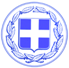                       Κως, 28 Αυγούστου 2017ΔΕΛΤΙΟ ΤΥΠΟΥΘΕΜΑ : “Ολική αναβάθμιση του παραλιακού μετώπου της Καρδάμαινας.”Η πρώτη μιας σειράς αναπλάσεων στο παραλιακό μέτωπο της Καρδάμαινας, ολοκληρώθηκε.Η αναβάθμιση μιας περιοχής δύο στρεμμάτων στην παραλία της Καρδάμαινας είναι εμφανής σε όλους.Η εικόνα μιλάει μόνη της και παράγει μετρήσιμα αποτελέσματα.Η ανάπλαση στην παραλία της Καρδάμαινας είναι ένα σημαντικό έργο, στο οποίο ο Δήμος αξιοποίησε όλες τις δυνατότητες που υπήρχαν με το μικρότερο δυνατό κόστος.Για το έργο αυτό χρειάστηκαν 30 κυβικά μπετό, 7 φοίνικες οι οποίοι αφαιρέθηκαν από την κεντρική πλατεία, 20 πλέγματα και 10 φωτιστικά σώματα που αφαιρέθηκαν από το λιμάνι και περίπου 50 κυβικά χώμα από το παλιό λατομείο για την διαμόρφωση του περιβάλλοντος χώρου.Πέρα από την αισθητική παρέμβαση, δημιουργήθηκε ένας πεζόδρομος μήκους 100 μέτρων ενώ εκκρεμεί η τοποθέτηση ειδικής μπάρας για την απαγόρευση διέλευσης οχημάτων και δίτροχων ενώ θα τοποθετηθούν ειδική σήμανση και παγκάκια.Η Κως προχωρά μπροστά με έργα.Καθημερινά, κάνουμε πιο όμορφη την εικόνα του τόπου μας.Γραφείο Τύπου Δήμου Κω